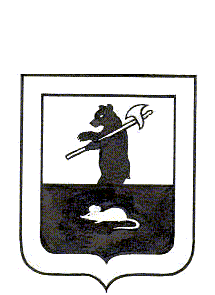 АДМИНИСТРАЦИЯ ГОРОДСКОГО ПОСЕЛЕНИЯ МЫШКИНПОСТАНОВЛЕНИЕг. Мышкин19.03.2020                                                                                                                              № 55О  признании утратившим силу постановленияАдминистрации городского поселения Мышкин 09.03.2016 № 67 «О комиссии по соблюдению требований к служебному поведению и урегулированию конфликтаинтересов на муниципальной службе в Администрации городского поселения Мышкин»	На основании Устава городского поселения Мышкин Мышкинского муниципального района Ярославской области,ПОСТАНОВЛЯЕТ:       1. Признать утратившим силу постановление Администрации городского поселения Мышкин от 09.03.2016 № 67 «О комиссии по соблюдению требований  к служебному поведению и урегулированию конфликта интересов на муниципальной службе в Администрации городского поселения Мышкин»       2. Контроль за исполнением настоящего постановления оставляю за собой.       3. Опубликовать настоящее постановление в газете «Волжские зори» и разместить на официальном сайте Администрации городского поселения Мышкин в информационно-телекоммуникационной сети «Интернет».       4. Настоящее постановление вступает в силу с момента его подписания.Глава городскогопоселения Мышкин                                                                                              Е.В. Петров                  